Wiosenna inspiracja Patagonią - kolekcja TorrentshellPiękna dzika przyroda, lodowce i strzeliste szczyty – dla wszystkich, którzy kochają przebywanie na łonie natury, istnieje marka Patagonia, której nazwa została zainspirowana krajobrazem południowego krańca kontynentu amerykańskiego. Jej właściciel, wspinacz i surfer, Yvon Chouinard, za cel stawia sobie tworzenie wysokiej jakości produktów przy minimalnym obciążeniu dla środowiska naturalnego.W Polsce odzież Patagonii jest obecna od dwóch lat. Szczególną popularnością cieszy się kolekcja Torrentshell, której najbardziej lubiane cechy to: dopasowany krój, wzmocnienia w newralgicznych miejscach, niska waga, wydajne membrany oraz dopracowane szczegóły techniczne. Kolekcja Torrentshell jest doskonałą propozycją dla amatorów długich spacerów, turystów, wspinaczy i alpinistów.Na wiosenne ambitne aktywności szczególnie polecamy:Patagonia Torrentshell JacketUniwersalna kurtka z 2,5-warstwową membraną H2No® Performance Standard. Lekka i wygodna, idealnie nadaje się na jednodniowe trekkingi, jak również na wielodniowe wypady górskie. Chroni przed niekorzystnymi warunkami atmosferycznymi. Kurtka wyposażona jest w 2,5-warstwową membranę o wysokich parametrach, a przy tym jest niewielka po spakowaniu (zwija się ją do jednej z 2 zewnętrznych kieszeni, wyposażonych dodatkowo w karabinek). Kompatybilny z kurtką kaptur posiada laminowany daszek i możliwość zrolowania go i schowania w kołnierzu. Centralny zamek został zabezpieczony zewnętrzną i wewnętrzną listwą, chroniącą przed wiatrem i wodą. Zamki pod pachami, pełniące rolę wentylacji, chronione są klapą oraz zostały dodatkowo pokryte DWR. Kołnierz od wewnętrznej strony wyścielony jest mikropolarem, a mankiety przy rękawach zakończone rzepami. Dla idealnego dopasowania kurtki dół wyposażony jest w regulowany ściągacz.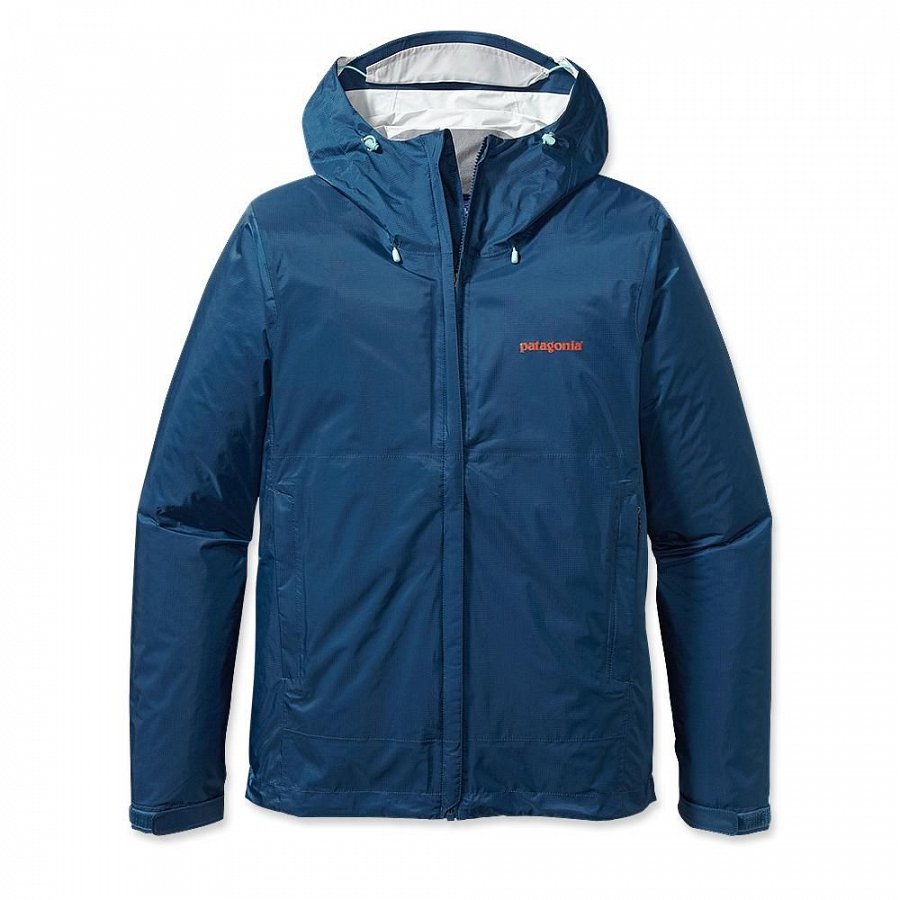 Patagonia Torrentshell JacketSzczegóły:- 2,5-warstwowa membrana H2No® Performance Standard ze wzmocnioną odpornością na wilgoć;- regulowany w 2 płaszczyznach kaptur, wyposażony w laminowany daszek z możliwością zwinięcia i schowania w kołnierzu;- wnętrze kołnierza wyścielone mikropolarem zwiększającym komfort użytkowania;- centralny zamek chroniony wewnętrzną i zewnętrzną listwą;- mankiety wyposażone w rzepy;- ulepszony krój dla lepszego dopasowania do sylwetki;- możliwość spakowania kurtki do jednej z dwóch kieszeni bocznych;- waga: 345 g.Patagonia Torrentshell Plus JacketKurtka Torrentshell Plus jest zewnętrzną, wodoodporną i bardzo dobrze oddychającą kurtką z membraną H2No® Performance Standard. W kurtce zastosowano odporne na przetarcia panele na ramionach i wzdłuż talii zapewniające trwałość nawet podczas najbardziej intensywnych aktywności. Kurtka została zaprojektowana z myślą o wszystkich, którzy lubią wędrówki z plecakiem dzięki zastosowaniu wzmocnień, chroniących kurtkę w newralgicznych miejscach przy wysokim obciążeniu. Kurtka posiada kaptur regulowany w dwóch płaszczyznach, z usztywnionym daszkiem i możliwością schowania do kołnierza. Centralny zamek jest laminowany i zabezpieczony listwą od wewnątrz. Dwie kieszenie boczne posiadają zamki zabezpieczone Deluge® DWR. Mankiety zapinane na rzepy, ściśle przylegają, co podnosi komfort użytkowania kurtki.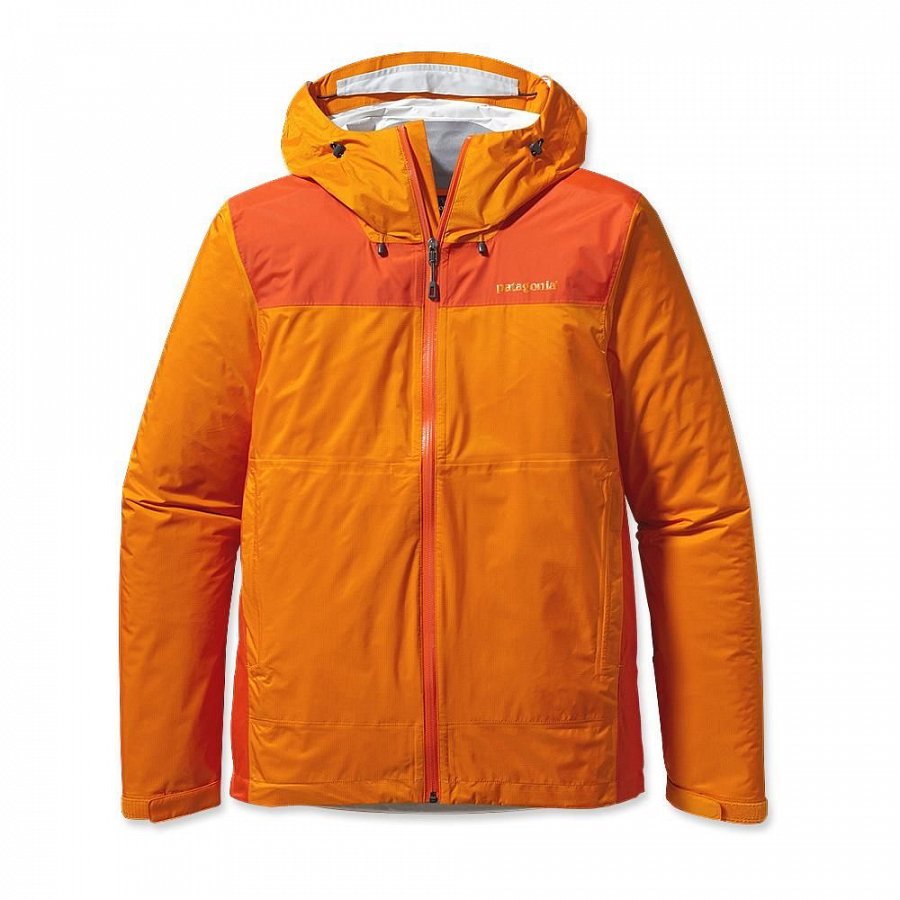 Patagonia Torrentshell Plus JacketSzczegóły:- 2,5-warstwowa, wodoodporna i wiatroszczelna membrana H2No® Performance Standard;- panele boczne i ramiona dodatkowo wzmacniane są materiałem wysoce odpornym na ścieranie;- kaptur regulowany w 2 płaszczyznach z laminowanym daszkiem i możliwością schowania w kołnierzu;- kołnierz od wewnątrz wyścielony mikropolarem w celu zwiększenia komfortu użytkowania;- bryzgoszczelny zamek główny, dodatkowo chroniony listwą od wewnątrz;- wzmocnione i obszyte dwie kieszenie boczne, z zamkami powleczonymi Deluge® DWR;- kieszeń boczna stanowi jednocześnie woreczek do spakowania kurtki;- wentylowane panele pod pachami, zapinane na wzmocniony zamek pokryty Deluge® DWR;- mankiety wyposażone w rzepy;- waga: 337 g.Patagonia Torrentshell Stretch JacketWodoodporna i oddychająca kurtka z 2,5-warstwową membraną H2No® Performance Standard, która jest jednocześnie bardzo wytrzymała oraz wygodna, ze względu na elastyczne wstawki pod pachami i wzdłuż ramion, które poprawiają swobodę ruchów. Torrentshell Stretch Jacket to najbardziej zaawansowana kurtka w kolekcji Torrentshell. Posiada kompatybilny z kaskiem kaptur z laminowanym daszkiem z możliwością zrolowania do kołnierza. Wszystkie zamki, w tym centralny pod pachami oraz we wszystkich kieszeniach, są laminowane i wodoodporne oraz pokryte Deluge® DWR. Dla lepszego komfortu użytkowania kołnierz wykończony jest mikropolarem, mankiety ściśle zapinane na rzep oraz ściągacze w newralgicznych miejscach.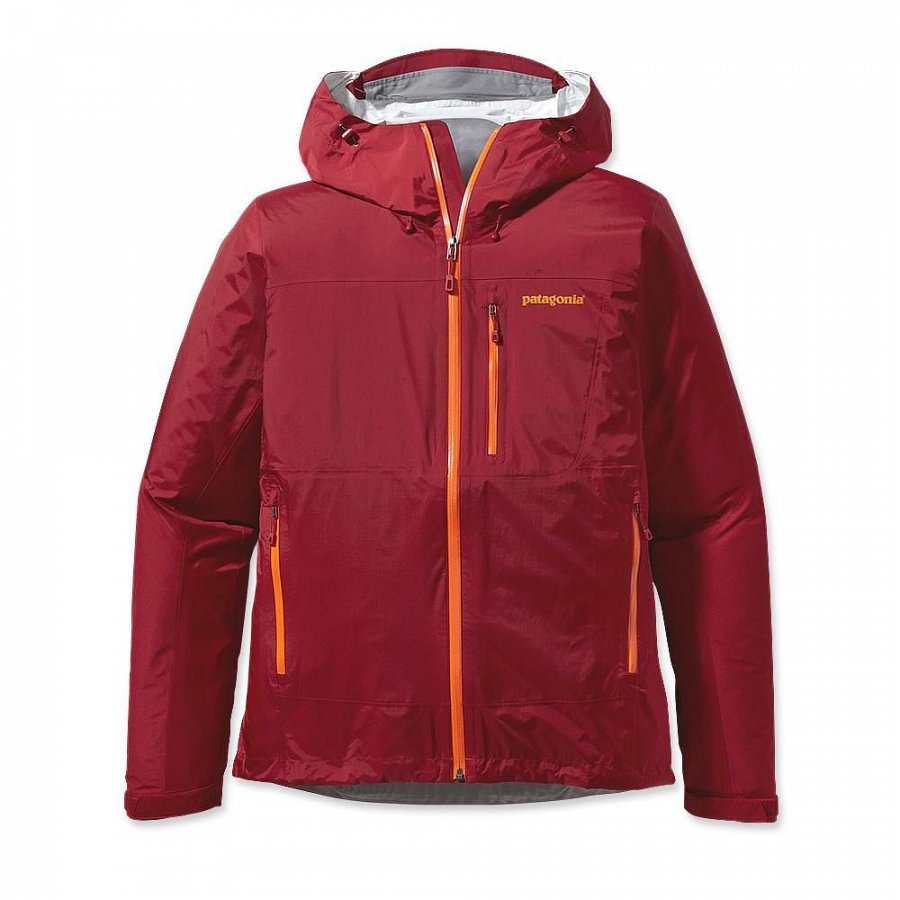 Patagonia Torrentshell Stretch JacketSzczegóły:- 2,5-warstwowa, wodoodporna i oddychająca membrana H2No® Performance Standard, połączona z Nylonem Ripstop;- elastyczne panele na ramionach i wzdłuż talii w celu zapewnienia lepszego komfortu ruchów;- regulowany w 2 płaszczyznach, kompatybilny z kaskiem kaptur, wyposażony w laminowany daszek i ściągacze, z możliwością schowania w kołnierzu;- kołnierz wyścielony mikropolarem w celu zapewnienia lepszego komfortu użytkowania;- wentylacja pod pachami;- zamek centralny bryzgoszczelny, od wewnątrz chroniony listwą;- 2 kieszenie boczne i jedna kieszeń piersiowa typu „napoleonka” wyposażone w zamki bryzgoszczelne i schowki zabezpieczające przed wnikaniem wody;- mankiety zakończone rzepami i ściągaczami;- cała kurtka podatkowo pokryta Deluge® DWR (Durable Water Repellent).Yvon Chouinard wierzy, że odzież musi być równie niezawodna jak sprzęt wspinaczkowy: alpinista nie może marznąć podczas biwaku w ścianie, a podczas upałów musi mieć komfort termiczny. Kolekcja Torrentshell została stworzona, mając na uwadze tę zasadę. Podobnie jak cała odzież Patagonii wyróżnia się wzornictwem oraz doskonałą jakością. Produkty Patagonii dostępne są w najlepszych sklepach outdoorowych.Dystrybucja w Polsce: RavenOutdoor, Kraków